LA VILLE DE LAGNY-SUR-MARNER E C R U T EUn agent polyvalent d’entretien du domaine public et de voirie (H/F)Cadre d'emploi des Adjoints techniquesPlacé(e) sous l’autorité du Responsable de la Propreté Urbaine et de la voirie, vous avez pour mission principale d’effectuer des opérations de nettoiement des voiries et des espaces publics mais également divers travaux de voirie de la Ville de Lagny-sur-Marne.A ce titre, Vous avez en charge le nettoyage des espaces publics, à savoir : Nettoyer les voies et les espaces publics (ramasser de déchets sauvages, balayer et ramasser les feuilles mortes, désherber les trottoirs, vider et nettoyer les corbeilles, enlever les affiches clandestines et les graffitis)Exécuter divers travaux d’entretien et de réparation des voies et des espaces publicsRéparer le mobilier urbain et exécuter de petits travaux de maçonnerieExécuter des travaux de chaussée, terrassements, déblaiementsRendre compte de la pollution ou dégradation des espaces publicsVous serez amené à intervenir exceptionnellement lors de festivités, d’accident ou de catastrophe naturelle. Vous participez à l’astreinte de niveau 2.Votre profil : Vous détenez impérativement le permis B (le permis poids lourds sera apprécié)Vous avez de bonnes connaissances en travaux d’entretien courant et de réparation, en maçonnerieVous avez de bonnes connaissances des règles d’hygiène et de sécuritéVous avez un bon sens de l’organisation et êtres minutieux dans l’exécution de vos tâchesVous avez une bonne capacité physiqueVous êtes ponctuel et faites preuve d’initiativeVous avez de bonnes capacités à travailler en équipe Conditions d’exercice du poste :Travail en extérieur. Port de charges.Rémunération statutaire + régime indemnitaire + prime annuelle + Amicale du personnelPoste à pourvoir rapidementMERCI D’ADRESSER VOTRE CANDIDATURE (LETTRE + CV)A L’ATTENTION DE MONSIEUR LE MAIREDIRECTION DES RESSOURCES HUMAINESOu par courriel : recrutement@lagny-sur-marne.fr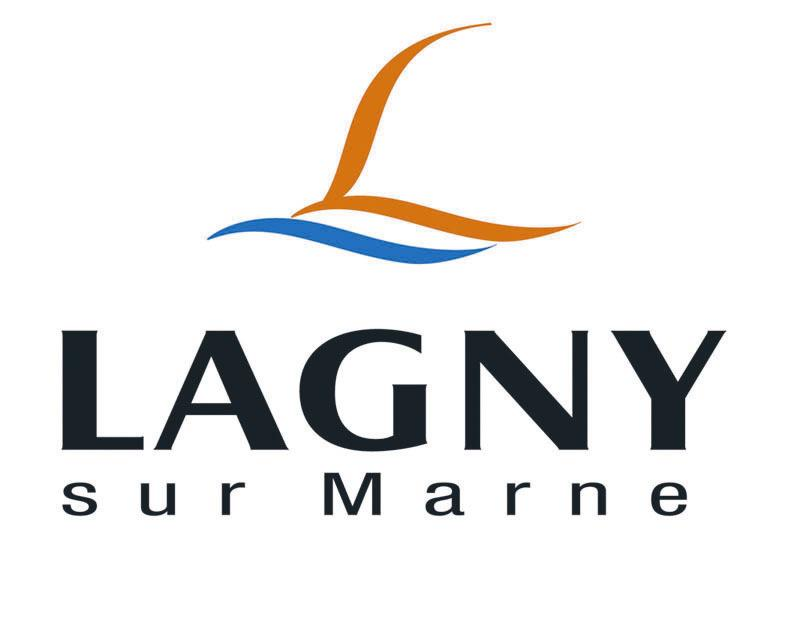 